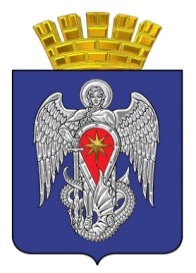 Контрольно-счетная комиссиягородского округа город МихайловкаВолгоградской области                                                               ЗАКЛЮЧЕНИЕ№ 11- 03/05/2024 г.                                                                                   на информацию об исполнении бюджета городского округа город Михайловка за январь-март 2024 годаПредседатель КСК Н.А. Тазова провела экспертно-аналитическую оценку информации об исполнении бюджета городского округа город Михайловка за январь-март 2024 года.           Основные параметры бюджета городского округа город Михайловка на 2024 год утверждены Решением Михайловской городской Думы от 20 декабря 2023 года № 110 «О бюджете городского округа город Михайловка Волгоградской области на 2024 год и на плановый период 2025 и 2026 годов».Основные показатели исполнения бюджета городского округа за январь – март 2024 годаТыс. руб.ДОХОДЫЗа январь-март 2024 года получено 455 059,9 тыс. руб. при утверждённом годовом плане 2542146,9 округа город Михайловка на 2024 год. Анализ исполнения доходной части бюджета городского округа за январь - март 2024 года                                                                                                                                          Тыс. руб. Налоговые поступления        Исполнение бюджета города по налогу на доходы физических лиц за январь-март  2024 года составило 81597,8 тыс. руб. или 14,7% к годовому плану. В абсолютном значении поступления по НДФЛ по отношению к предыдущему году выросли на 23760,1 тыс. рублей.         Исполнение бюджета города по всем налоговым доходам за январь – март увеличилось по отношению к прошлому году за такой же период в абсолютном значении  на 42059,0 тыс. руб. или  на 38,6 %. Неналоговые поступления       Исполнение бюджета по доходам от использования имущества, находящегося в государственной и муниципальной собственности составило 35166,5 тыс. руб. (31,0% к плану года).          Исполнение бюджета по платежам при пользовании природными ресурсами  составило 1331,1 тыс. руб. или 35,3% к плану года.Доходы от оказания платных услуг и компенсации затрат государства  составили 1547,5 тыс. руб., или 30,0% утвержденного плана.Доходы от продажи материальных и нематериальных активов составили  3662,7 тыс. руб. или 49,1% утверждённого плана.Штрафы, санкции, возмещение ущерба составили 2700,6 тыс. руб. или 34,7 % к плановым значениям.Безвозмездные поступления           Безвозмездные поступления от других бюджетов бюджетной системы РФ представляют поступления из областного бюджета Волгоградской области в форме субвенций и субсидий из других бюджетных трансфертов на реализацию федеральных и областных законов и программ.        В первом квартале 2024 года исполнение по безвозмездным поступлениям составило 259465,7 тыс. руб. или 15,5 % к утверждённым назначениям.        В целом  исполнение доходов за I квартал составило 17,9 % от плана 2024 года. РАСХОДЫАнализ исполнения расходной части бюджета городского округа за январь – март 2024 года                                                                                                                                          тыс. руб.За январь-март 2024 года расходы бюджета городского округа исполнены в сумме 427644,0 тыс. рублей, или на 15,9% к утвержденным годовым назначениям в сумме 2688299,4 тыс. рублей. По сравнению с первым кварталом 2023 года, расходы увеличились на 112867,8 тыс. рублей или  на 35,8%.Наименьший процент исполнения приходится на разделы 0800 «Культура, кинематография» (9,2%) и 1100 «Физическая культура и спорт» (9,1%). Низкий процент исполнения связан с сезонностью работ и незавершенностью работ.       Бюджет города в первом квартале 2024 года сохранил социальную направленность. Расходы бюджета на социальную сферу составили 300288,1 тыс. рублей, или 14,7 % к утвержденным годовым назначениям. По сравнению с 1 кварталом 2023 года, расходы на социальную сферу увеличились на 66175,6 тыс. рублей,  однако их доля в расходах бюджета составила  70,2%, по сравнению с прошлым периодом снижение составило 4,2%.        На основе проведенного анализа показателей отчета «Об исполнении бюджета городского округа город Михайловка Волгоградской области за январь-март 2024 года», представленного администрацией города, контрольно-счетная комиссия рекомендует Михайловской городской Думе принять к сведению отчет «Об исполнении бюджета городского округа город Михайловка Волгоградской области за январь-март 2024 года».Председатель КСК                                                                                                Н.А. Тазова                                                                                                      НаименованиеПлан на 2024 годИсполнение за январь-март 2024 года% исп. 2024 годИсполнение за январь-март 2023 годаДоходы2542146,9455059,917,9421753,5Расходы2688299,4427644,015,9314776,2Дефицит (-), профицит (+)0,027415,9106977,3Код бюджетной классификацииНаименование показателяУтверждено в бюджете на 2023 годИсполнено за январь-март  2023 года % исполненияУтверждено в бюджете на 2024 годИсполнено за январь-март 2024 года% исполнения12345679000 1 01 02000 01 0000 110Налог на доходы физических лиц457 578,457 837,712,6553 475,081 597,814,7000 1 03 02000 01 0000 110Акцизы по под акцизным товарам (продукции), производимым на территории РФ 31 794,18 548,126,933 552,18 532,525,4000 1 01 02000 01 0000 110Налоги на совокупный доход72 790,041 233,356,673 690,050 197,468,1000 1 06 00000 00 0000 000Налоги на имущество76 970,0-1 004,8X65 670,08 090,712,3000 1 08 00000 00 0000 000Государственная пошлина 9 000,02 262,525,19 039,92 517,427,8000 1 09 00000 00 0000 000Задолженность и перерасчеты по отменённым налогам, сборам и иным обязательным платежам0,01,0X0,000,00Х000 1 11 00000 00 0000 000Доходы от исполь зования имущества, находящегося в государственной и муниципальной собственности 109 109,230 969,028,4113 520,235 166,531,0000 1 12 00000 00 0000 000Платежи при пользовании природными ресурсами1 500,01 282,685,53 770,01 331,135,3000 1 13 00000 00 0000 000Доходы от оказания платных услуг и компенсации затрат государства5 617,41 840,532,85 155,11 547,530,0000 1 14 00000 00 0000 000Доходы от продажи материальных и нематериальных активов5 610,03 441,861,47 454,03 662,749,1000 1 16 00000 00 0000 000Штрафы, санкции, возмещение ущерба7 740,02 860,437,07 773,92 700,634,7000 1 17 00000 00 0000 000Прочие неналоговые доходы0,0291,3X0,0250,0Х000 2 00 00000 00 0000 000Безвозмездные поступления 1 541 643,5272 190,117,71 669 046,7259 465,715,5РазделНаименование показателяУтверждено в бюджете на 2023 годИсполнено за 1 квартал 2023 годаОтклоне-ниеИсп., %Утверждено    в бюджете на 2024 годИсполнено за 1квартал 2024 годаОтклоне-ниеИсп., %123456789100100Общегосударственные вопросы215 332,949 984,3165 348,623,2267 158,579 185,6187 972,929,60300Национальная безопасность и правоохранительная деятельность 12 529,62 056,710 472,916,414 140,31 668,712 471,611,80400Национальная экономика264603,07 790,9256 812,12,9177 198,420 848,4156 350,011,80500Жилищно-коммунальное хозяйство 176 063,318 903,7157 159,610,7171 588,023 707,9147 880,113,80600Охрана окружающей среды18 479,60,0018 479,60,04 026,9182,43 844,54,50700Образование 1 159 735,8172 030,6987 705,214,81 483 493,1224 198,81 259294,315,10800Культура, кинематография 164 697,016 638,2148 058,810,1302 777,027 865,3274 911,79,21000Социальная политика121 850,633 685,688 165,027,697 897,533 581,164 316,434,31100Физическая культура и спорт225 551,511 758,1213 793,45,2160 659,214 642,9146 016,39,11200Средства массовой информации2 549,5653,41 896,125,63 191,5477,52 714,015,01300Обслуживание государственного и муниципаль -ного долга6 169,01 274,74 894,320,76 169,01 285,44 883,620,8Итого2 367 561,8314 776,22 052 785,613,32 688 299,4427 644,02 260 655,415,9